PART - I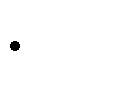 Type of visa applied for:DiplomaticOfficialMilitaryBusinessTouristFamilyTransitJournalistOthers (Specify	)Purpose of Visit:Duration of Stay:Visa required for: Less than 01 MonthType of Visa:	Single Entry06 Months Double Entry01 Year02 Years Multiple Entry05 YearsPort of Entry		ii. Port of Departure:  	iii. Places to be visited in Pakistan: a.	b.	c.	d.  	SECTION I	(APPLICANT’S DETAILS)Name as in Passport: (First)	(Middle)	(Last)  	Date of Birth (dd/mm/yy)	iii. Place of Birth: City:	Country:  	iv. Sex: Male	Female	v. Blood Group:	vi. Marital Status: Single	MarriedIdentification Mark:	viii. Native Language:  	Nationality : (a) Present	(b) Previous	(c) Dual	x. Religion:  	 PASSPORT DETAILS: Type of passport:: Diplomatic	Official	Service	Ordinary		UN Travel Documents Passport Number:	Place of Issue:		Date of Issue:		Date of Expiry:  	               Issuing Authority:  								ADDRESS AND EMAIL:Abroad / Country of Origin:   			                                                                                                                                                  Telephone: (i) Home :	(ii) Work:	(III) Cell  	In Pakistan.  				                                                                                                                                                                          Telephone: (i)Home:	(ii)Work:	(iii) Cell	Email:  	DETAILS OF PROFESSION:Profession (Please specify Rank / Service, in case of Armed Forces / Uniform Personnel): 	Note: In case of military services, Please fill in the attached PerformaEmployer’s / Sponsor’s details [in Pakistan / Abroad (if Applicable)]:DETAILS OF JOBS HELD IN THE PAST:a. Designation:	b. Department:	c. Duration (from	to)	)d. Duties:	e. Address & Phone No.  	                                                                                                      f: Name, address and contract numbers of immediate boss / head and any other colleague: (use extra sheet if required)SECTION II (FAMILY DETAILS):i. Name of Mother	ii. Nationality of Mother  	iii. Name of Father	iv. Nationality of Father 	Spouse details:Name			Nationality:		 Date of Birth	Place of Birth	Profession:		 Name, Address and contact number of employer of spouse (if any)  			Do you have any children? Yes    No    If yes, please provide details for each of your child.Please list any of accompanying person / family member (including children) traveling with you to Pakistan.vii. Do you have any bank account in Pakistan? Yes	NoTRAVEL HISTORY:Have you ever visited Pakistan during last five years? Yes	No	if yes, please provide details.Details of other countries visited, during last two years.Have you ever been refused a visa for any country, including Pakistan? Yes	Noiv Have you ever been refused entry on arrival to Pakistan? Yes	No	If yes, please provide details of refusal.Have you ever been deported, removed or otherwise required to leave any country, including Pakistan? Yes	No If yes, please provide details.Do you have any criminal convictions or charged in any country? Yes	NoDECLARATION: I declare that the information given in this form is correct to the best of my knowledge and belief and if any of the particulars furnished above are found to be incorrect or withheld the visa is liable to be rejected / cancelled at any time.Dated:	Signature of Applicant:  	PART – IISTATUTORY DECLARATION(PARENTS’ / GUARDIAN’S CONSENT FOR TRAVEL OF A CHILD / MINOR)I,	biological mother and I,	biological father / guardian of the following child (ren) do hereby give full consent and permission for processing of the application, issuance of visa and travel to Pakistan / outside Australia with		[name(s) of the person travelling with] during the year / years following the application for issuance of visa as requested therein:We do hereby solemnly affirm and declare the following as per the requirements of the Statutory Declaration Act of 1959:That we are the biological parents of the child for whom we are filing this application for issuance of visa (Particulars of the Child are mentioned in Part-I and II of the Application);That whatever is stated above is true and correct to the best of our knowledge and belief;We understand that if we intentionally make a false statement in a statutory declaration we will be guilty of an offence under section 11 of the Statutory Declarations Act 1959, and we believe that the statements in this declaration are true in every particular.Signature (Father / Guardian):  	 Name (Father / Guardian):  	                                   Address:		 Contact No.  		  Date:  		Witnessed and Attested by the Justice of PeaceSignature (Mother):  	 Name (Mother):  	                                   Address:			 Contact No.  			 Date:  		 Signature	Seal of the Justice of PeacePART – III PROCESSING CERTIFICATION(FOR OFFICIAL USE – NOT TO BE FILLED BY APPLICANT)1. Date of receipt of Visa Application:  	3. Visa fee received:  	2. Registration Number:  	Additional Documents received:a.	b.  	c.	d.  	Particulars of official who checked the visa form for its correctness and supporting documents.Name:	b. Designation:  	Date:	c. Signature:  	Details of clearance received from Ministry of Interior No. and date:  	Decision by officer in-charge. a. Accepted	b. Regretted	c. Type of Visa issued:  	Duration:  	Single EntryDouble EntryMultiple EntryDated:  		 	(Signature of Visa Issuing Authority)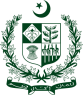 Government of PakistanVISA APPLICATION FORM(Please read these instructions carefully before filling in the application form)No column should be left blank. Incomplete forms with vague entries shall not be accepted. Where applicable copies of supportive documents should be submitted along with the application form.Applicants may use extra sheets, in case of insufficient space in the columns of the visa form.Four (04) passport size photographs should be attached with the visa form.Normal processing time for visa is 6-8 weeks.Applicants could be asked to appear for interview if required.On arrival, immigration formalities are mandatory. (Police registration is applicable in certain cases).Attach bank statement for business visit.Applicant’s family” includes spouse, son, daughter, father and mother.(Please read these instructions carefully before filling in the application form)No column should be left blank. Incomplete forms with vague entries shall not be accepted. Where applicable copies of supportive documents should be submitted along with the application form.Applicants may use extra sheets, in case of insufficient space in the columns of the visa form.Four (04) passport size photographs should be attached with the visa form.Normal processing time for visa is 6-8 weeks.Applicants could be asked to appear for interview if required.On arrival, immigration formalities are mandatory. (Police registration is applicable in certain cases).Attach bank statement for business visit.Applicant’s family” includes spouse, son, daughter, father and mother.Your photograph must be:Passport Size(45mm high x 35 mm wide)A recent and true likeness, showing full face, with no hat, helmet or sunglasses, although you can wear everyday glasses.xiii. Is your visit sponsored? Yes	NoName of SponsorIf yes, give details:AddressContact NumberHome  	Office  	Cellular  	NameAddressTelephone No.Telephone No.Email AddressNameAddressHomeOfficeCellularEmail AddressName of ChildDate of BirthFull NameDate of BirthPassport No. (if any)AddressBank NameBranchA/C No.AddressVerifier DetailsDateDestinationPurposeDurationDateDestinationPurposeDurationDateCountryReasonReference No. (for Pakistan)DateCountryOffenceSentenceS#Name of the Travelling Child (ren)Date of Birth12345